Memo     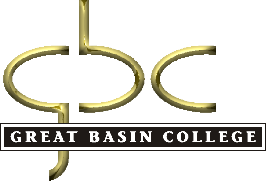 To:	Mary DoucetteCC:	Cassie StahlkeFrom:	Patricia AndersonDate:	4/29/2016Re:	 Year-End report for the Safety Committee for 2015-2016Hello,Please accept this as the faculty senate year-end report for the Safety Committee for the 2015-2016 year.The committee membership this year was: Pat Anderson, Gary Chidester, Peggy Drussel, Jodi Gerrits, Charles Haralson, Meachell Walsh, Roger Quijada and Michael Whitehead.  Attendance for the membership was as follows on each meeting date.Sept. 9, 2015 = All present except Charles HaralsonOct. 22, 2015 = Peggy, Meachell, Roger present; Pat absent (Fam Sick), Gary & Mike absent (teaching), Jodi absent (leave), Charles absent (Sick)Nov. 19, 2015 = All present except Gary (training) and Peggy (clinicals)Feb. 17, 2016 = All present except Mike (teaching); Charles no longer on committee.Mar. 16, 2016 = Meeting cancelled no agenda items submittedApr. 13, 2016 = All present except Gary (teaching) and Jodi (annual leave)The fall semester the committee took note of safety concerns and hazards around the Elko campus as one of its primary focuses.  The concerns ranged from the issue of homeless persons wandering on campus after the City Code enforcement began, tripping locations with uneven concrete and pavers, vehicles racing in the parking lots and use of the handicapped spaces. The year was completed by Pat leading the committee members on a safety inspection in the Millwright shop where member Gary Chidester was teaching.The Annual Safety and Security report was provided to the committee for review as the first place it was presented on campus as required by Dept. of Educ. Policy.The committee provided suggestions to Pat on what safety trainings and drills should be offered during spring semester and next year that had not been offered in some time or were common concerns among faculty & staff.The committee worked with Pat to provide input on the Great Basin College safety app she is trying to develop that will be modeled similar to the one in use by UNR.environmental health, safety & security